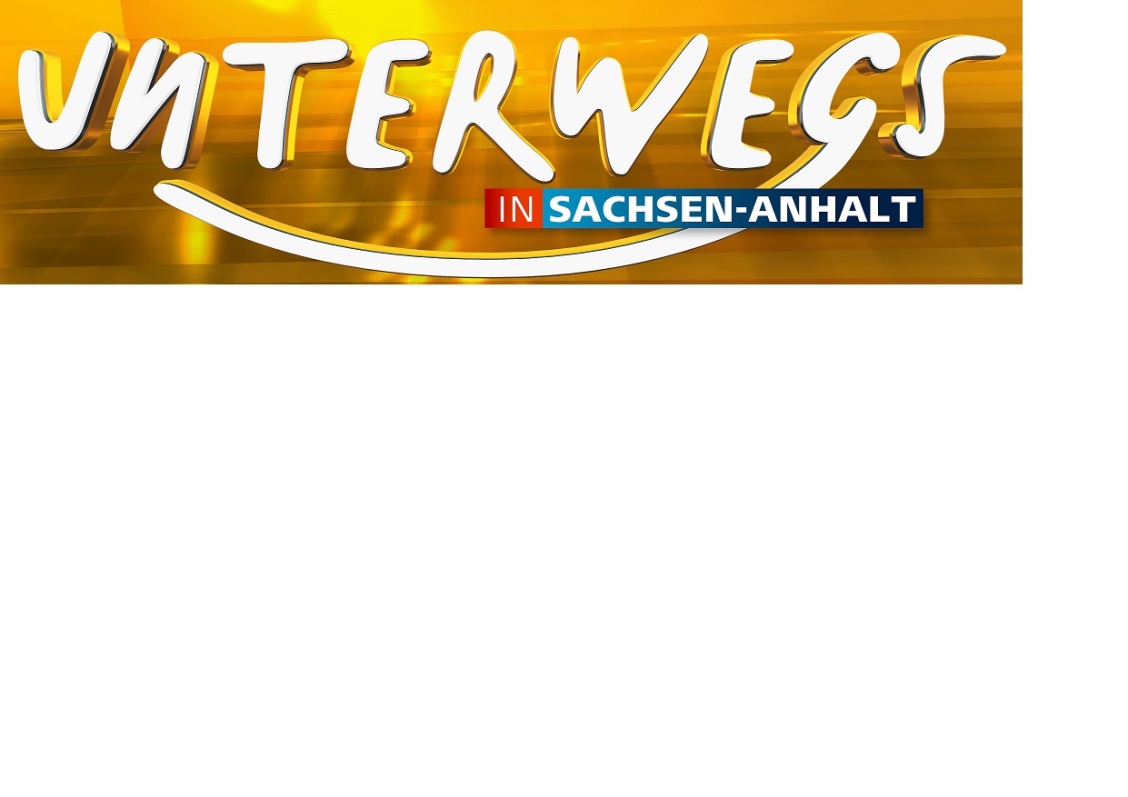 Im hohen Norden23. März 2019, 18:15 UhrKONTAKTEAlte Darre DiesdorfAlte Darre DiesdorfLämmerstraße 1629413 Diesdorf 03902 – 277www.diesdorf-darre-heimatfreunde.de  Freilichtmuseum Diesdorf  Freilichtmuseum DiesdorfMolmker Straße 2329413 Diesdorf 03902 – 450www.museen-altmarkkreis.de/freilichtmuseum-diesdorfEmail: info@freilichtmuseum-diesdorf.deÖkodorf Sieben LindenÖkodorf Sieben LindenFreundeskreis Ökodorf eVSieben Linden 138489 Beetzendorf 039000 – 51 235www.siebenlinden.orgMail: info@siebenlinden.org  Ruine Schloss Tylsen  Ruine Schloss TylsenDorfstraße 6C29413 SalzwedelTourist-Information SalzwedelTourist-Information SalzwedelNeuperverstraße 2929410 Hansestadt Salzwedel 03901 – 42 24 38     /     03901 – 19 433www.kultour-saw.deMail: tourist-info@salzwedel.de  Johann-Friedrich-Danneil-Museum  Johann-Friedrich-Danneil-MuseumAn der Marienkirche 329410 Hansestadt Salzwedel 03901 – 42 33 80www.museen-altmarkkreis.de/johann-friedrich-danneil-museumEmail: info@danneil-museum.deHansenbandeHansenbandeAltperverstraße 929410 Salzwedel 03901 – 42 89 190Buchhandlung WeyheBuchhandlung WeyheAltperverstraße 1129410 Salzwedel  03901 – 42 30 43  Eiscafé „Zur alten Scheune“  Eiscafé „Zur alten Scheune“Lohteich 2629410 Salzwedel 03901 – 42 21 58  Baumkuchenfabrik Hennig  Baumkuchenfabrik HennigSt.-Georg-Straße 8729410 Salzwedel 03901 – 32 306www.baumkuchen-salzwedel.deMail: info@baumkuchen-salzwedel.de